Spaltmaße in der EckverbindungBemerkungen:_______________________________________________________________________________________________________________________________________________________________________________________________________________________________________ _________________________________________________________________________________ASB-Nr.:Prüfer:Datum:Uhrzeit:Bauteiltemp.:°CLufttemp.: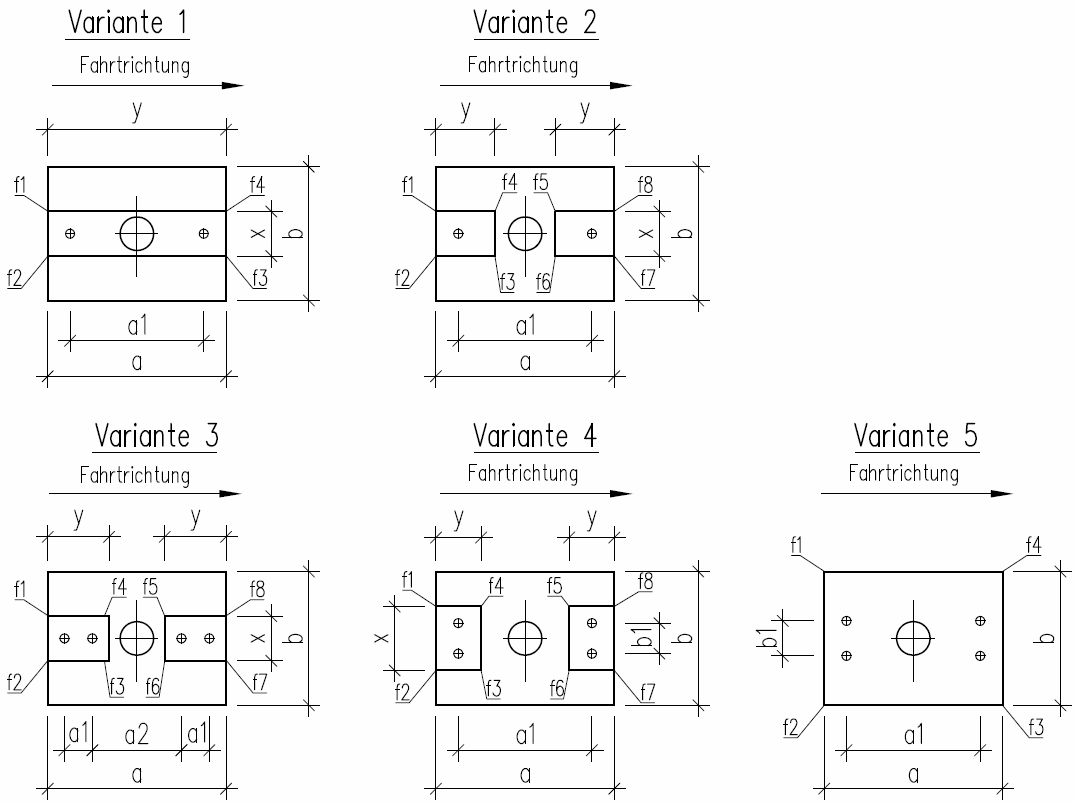 °CWitterung:Verbindung Riegel mit linkem StielVerbindung Riegel mit linkem StielVerbindung Riegel mit linkem StielVerbindung Riegel mit linkem StielVerbindung Riegel mit linkem StielVerbindung Riegel mit linkem StielVerbindung Riegel mit linkem StielVerbindung Riegel mit linkem StielVerbindung Riegel mit linkem StielVerbindung Riegel mit linkem StielVerbindung Riegel mit linkem StielVerbindung Riegel mit rechtem StielVerbindung Riegel mit rechtem StielVerbindung Riegel mit rechtem StielVerbindung Riegel mit rechtem StielVerbindung Riegel mit rechtem StielVerbindung Riegel mit rechtem StielVerbindung Riegel mit rechtem StielVerbindung Riegel mit rechtem StielVerbindung Riegel mit rechtem StielVerbindung Riegel mit rechtem StielVerbindung Riegel mit rechtem StielVerbindung Riegel mit rechtem StielVerbindung Riegel mit rechtem StielVerbindung Riegel mit rechtem StielVariante:Variante:Variante:Variante:Variante:Variante:Variante:Variante:Variante:Variante:Variante:Variante:Variante:Anschluss: (Anzahl, Durchmesser x Länge - Material)Anschluss: (Anzahl, Durchmesser x Länge - Material)Anschluss: (Anzahl, Durchmesser x Länge - Material)Anschluss: (Anzahl, Durchmesser x Länge - Material)Anschluss: (Anzahl, Durchmesser x Länge - Material)Anschluss: (Anzahl, Durchmesser x Länge - Material)Anschluss: (Anzahl, Durchmesser x Länge - Material)Anschluss: (Anzahl, Durchmesser x Länge - Material)Anschluss: (Anzahl, Durchmesser x Länge - Material)Anschluss: (Anzahl, Durchmesser x Länge - Material)Anschluss: (Anzahl, Durchmesser x Länge - Material)Anschluss: (Anzahl, Durchmesser x Länge - Material)Anschluss: (Anzahl, Durchmesser x Länge - Material)Anschluss: (Anzahl, Durchmesser x Länge - Material)Anschluss: (Anzahl, Durchmesser x Länge - Material)Anschluss: (Anzahl, Durchmesser x Länge - Material)Anschluss: (Anzahl, Durchmesser x Länge - Material)Anschluss: (Anzahl, Durchmesser x Länge - Material)Anschluss: (Anzahl, Durchmesser x Länge - Material)Anschluss: (Anzahl, Durchmesser x Länge - Material)Anschluss: (Anzahl, Durchmesser x Länge - Material)Anschluss: (Anzahl, Durchmesser x Länge - Material)Anschluss: (Anzahl, Durchmesser x Länge - Material)Anschluss: (Anzahl, Durchmesser x Länge - Material)Anschluss: (Anzahl, Durchmesser x Länge - Material)           M          x          -          .           M          x          -          .           M          x          -          .           M          x          -          .           M          x          -          .           M          x          -          .           M          x          -           .           M          x          -           .           M          x          -           .           M          x          -           .           M          x          -           .           M          x          -           .           M          x          -           .Geometrieabmessungen:Geometrieabmessungen:Geometrieabmessungen:Geometrieabmessungen:Geometrieabmessungen:Geometrieabmessungen:Geometrieabmessungen:Geometrieabmessungen:Geometrieabmessungen:Geometrieabmessungen:Geometrieabmessungen:Geometrieabmessungen:Geometrieabmessungen:Geometrieabmessungen:Geometrieabmessungen:Geometrieabmessungen:Geometrieabmessungen:Geometrieabmessungen:Geometrieabmessungen:Geometrieabmessungen:Geometrieabmessungen:Geometrieabmessungen:Geometrieabmessungen:Geometrieabmessungen:Geometrieabmessungen:Kopfplatte Riegel [mm]:Kopfplatte Riegel [mm]:Kopfplatte Riegel [mm]:Kopfplatte Riegel [mm]:tabKopfplatte Riegel [mm]:Kopfplatte Riegel [mm]:Kopfplatte Riegel [mm]:Kopfplatte Riegel [mm]:ttaabKopfplatte Stiel [mm]:Kopfplatte Stiel [mm]:Kopfplatte Stiel [mm]:Kopfplatte Stiel [mm]:Kopfplatte Stiel [mm]:Kopfplatte Stiel [mm]:Kopfplatte Stiel [mm]:Kopfplatte Stiel [mm]:Knagge [mm]:Knagge [mm]:Knagge [mm]:Kopfplatte Stiel [mm]:Kopfplatte Stiel [mm]:Kopfplatte Stiel [mm]:Kopfplatte Stiel [mm]:Kopfplatte Stiel [mm]:Kopfplatte Stiel [mm]:Kopfplatte Stiel [mm]:Kopfplatte Stiel [mm]:Kopfplatte Stiel [mm]:Knagge [mm]:Knagge [mm]:Knagge [mm]:Knagge [mm]:Knagge [mm]:taa1/2bb1b1b1b1txytaa1/2bb1b1b1b1b1ttxxySpaltmaße fi [mm]:Spaltmaße fi [mm]:Spaltmaße fi [mm]:Spaltmaße fi [mm]:Spaltmaße fi [mm]:Spaltmaße fi [mm]:Spaltmaße fi [mm]:Spaltmaße fi [mm]:Spaltmaße fi [mm]:Spaltmaße fi [mm]:Spaltmaße fi [mm]:Spaltmaße fi [mm]:Spaltmaße fi [mm]:Spaltmaße fi [mm]:Spaltmaße fi [mm]:Spaltmaße fi [mm]:Spaltmaße fi [mm]:Spaltmaße fi [mm]:Spaltmaße fi [mm]:Spaltmaße fi [mm]:Spaltmaße fi [mm]:Spaltmaße fi [mm]:Spaltmaße fi [mm]:Spaltmaße fi [mm]:Spaltmaße fi [mm]:1234555567812345555667788